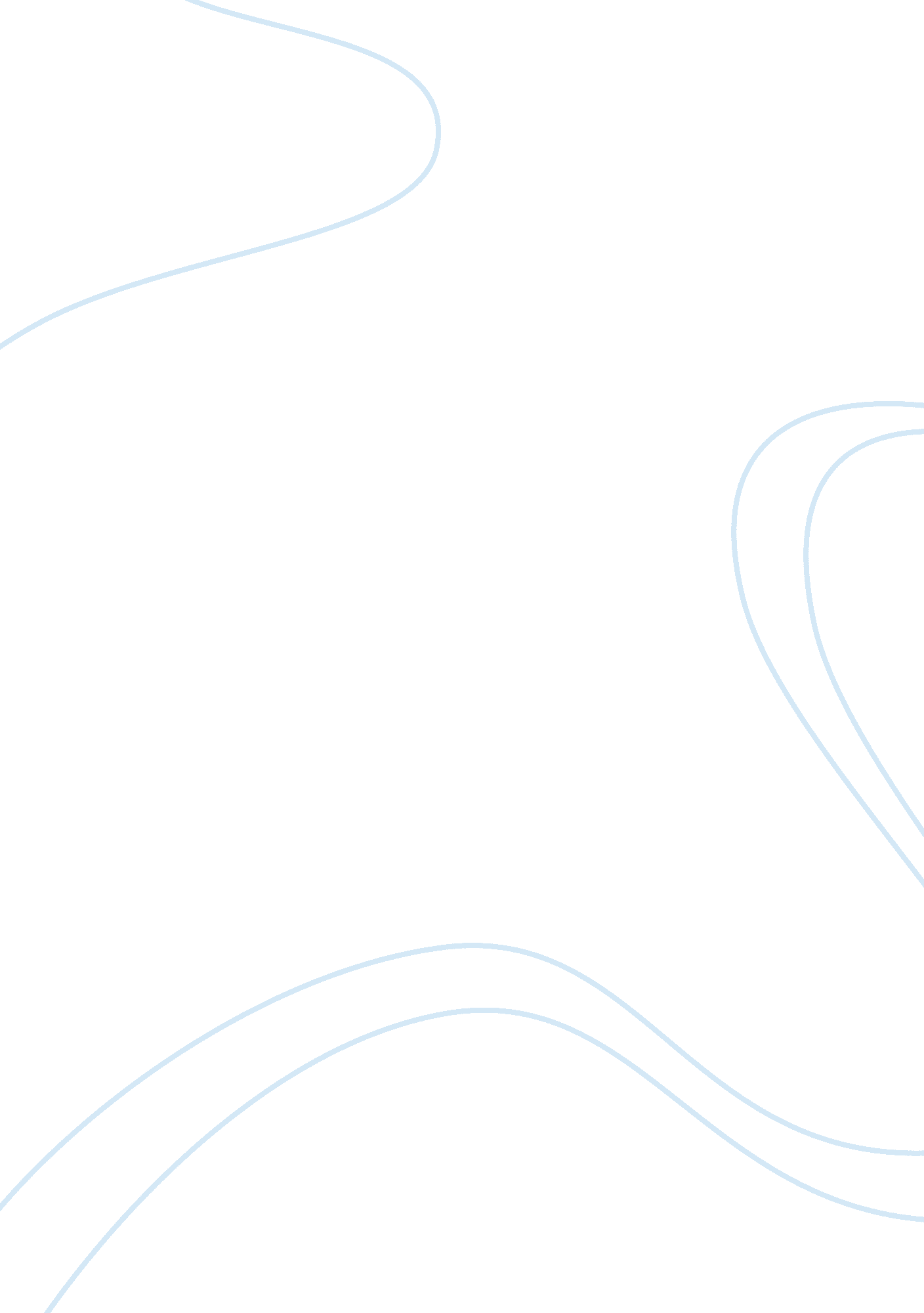 Health and safety in engineering workplaceEngineering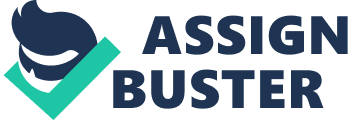 Hazard identification by work analysis - Work that is not done on a static site is probably better analyses by first identifying the different occupations involved and the work people carry out, then the hazards they face doing that work. This method is better suited for those work activities where there is a considerable degree of scope for the worker to decide how the task is carried out, e. G. Transported. This analysis would be applicable for work in construction, forestry operations and similar work where people tend to work in small autonomous groups with minimal supervision. A major problem with this approach is the hazards that are not part of someone's work will not be identified, e. G. Storage areas for waste chemicals. Hazard identification by process - A more technical approach to hazard identification is to identify the processes involved on a worksheet and go through each process step-by-step, identifying the hazards at each step of the process. With plant of any complexity, the time taken to identify individual potential hazards can be larger than the time taken to quantify the risk of the hazards. Task 2 Hazards in a workplace are controlled by a combination of " local controls" specific to a hazard, and " management controls" for ensuring that these are implemented and remain active. The mechanism for the control of a hazard may not necessarily be a physical one, but may be a rule or practice designed to reduce the risk from the hazard. It is necessary to ensure that once hazard controls are put in place they stay in place and are used, and it is also necessary to provide a feedback mechanism for ensuring whether or not the controls are adequate and responsibilities are understood by all. Lets Take Wide Range of Hazards we are may be facing on a daily basis at our workplace: 1 . Fire - self explanatory. Fire Alarm, Smoke Sensors, Fire Exits. Firefighting Equipment. Training people to act fast and efficiently during fire alarm. Keeping flammable materials under strict control - this is just a basic ways to control accident/injury level as low as possible during the event of fire and also preventing a fire itself. 2. Safety - anything you can get caught in, using machinery for something it was not intended for. It is always important to use a right tools for a right job, also only competent, trained/skilled people should use specific machinery and tooling. At the same time the access to the potentially dangerous machinery and equipment must be limited or prohibited for incompetent people. Relevant Training must be provided in order to allow them to operate particular equipment/tooling/machinery. 3. Health - things that you can be exposed to such as noise or flying splinters. Depending on a working environment an according PEP must be provided. Egg. In a noisy environment hearing protection must be used. Or try to isolate all noisy equipment if possible. Goggles are being used on a cutting machinery, or any other machinery producing flying objects during its operation. 4. Biological - things like mold or germs. Food environment requires good food hygiene regulation. Storing food in a freezer and fridge will slow down bacteria groom, and prevent risk of food poisoning-Stock rotation and decent check on in/out of date products. Washing your hands, sterilizing cutting equipment, using different tools for each type of product, will eliminate risk of cross contamination of product. 5. Ergonomic - poor posture, vibrations, bending/standing/squatting the ring way. Correct Manual Handling Technique must be used to avoid any back injuries. Repetitive gestures may lead to a disease, in order to prevent that, another options /alternative way of doing a same job should be considered, if possible do same job using machinery. Task 3 (Pl . 5) Risk Assessment Activity: Grinding(grinding wheel) Type Of Injury: Eye injury, skin injury, bone fracture, lost of fingers, head injury. People Affected: Operator, people near by. Likelihood of injury: Low Severity of Harm: Medium Risk Level: Low Control Measures in place: Only Trained/skilled people allowed to operate ringing wheels. According PEP must be worn whilst operating - Goggles, gloves. Protection glass must be installed on each wheel Merit Grade Task 1 (MI 2) If you run a business with five or more members of staff, regular risk assessments are essential. But, it sinusitis a legal requirement - understanding the risks involved is vital if you want to run a safe and productive workplace, and putting measures in place to prevent such risks is a key component of business management. Staying on top of any potential risks is vital in any kind of workplace, because it isn't just in hazardous environments that accidents can occur. A regular office can be fraught with hazards if you aren't careful, and that why regular assessments are so essential. They're used to identify and evaluate any hazards before putting controls in place to reduce them, and they'll also assess current measures to see if anything can be improved. These assessments are of course vital for the protection of employees but they're just as important to remember should your business play host to visitors, contractors or members of the public, especially if they re vulnerable. 